Классный час на тему:»Дагестан-мой край родной!»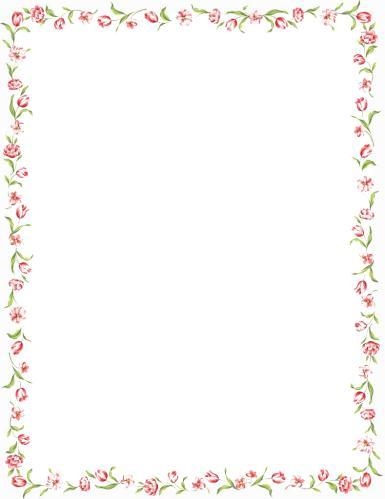 Цель классного часа:1. Привить детям чувство любви к Родине, к родному краю; воспитание патриотизма.2. Пробудить интерес к истории родного края.3. Приобщать учеников к прекрасному, к богатому культурно-историческому наследию малой Родины4. Воспитание нравственности
Эпиграф:В ладони сердце можно уместить,Но в сердце целый мир не уместишь.Другие страны очень хороши,Но Дагестан дороже для души. (Р. Гамзатов)Звучит тихая дагестанская национальная музыка.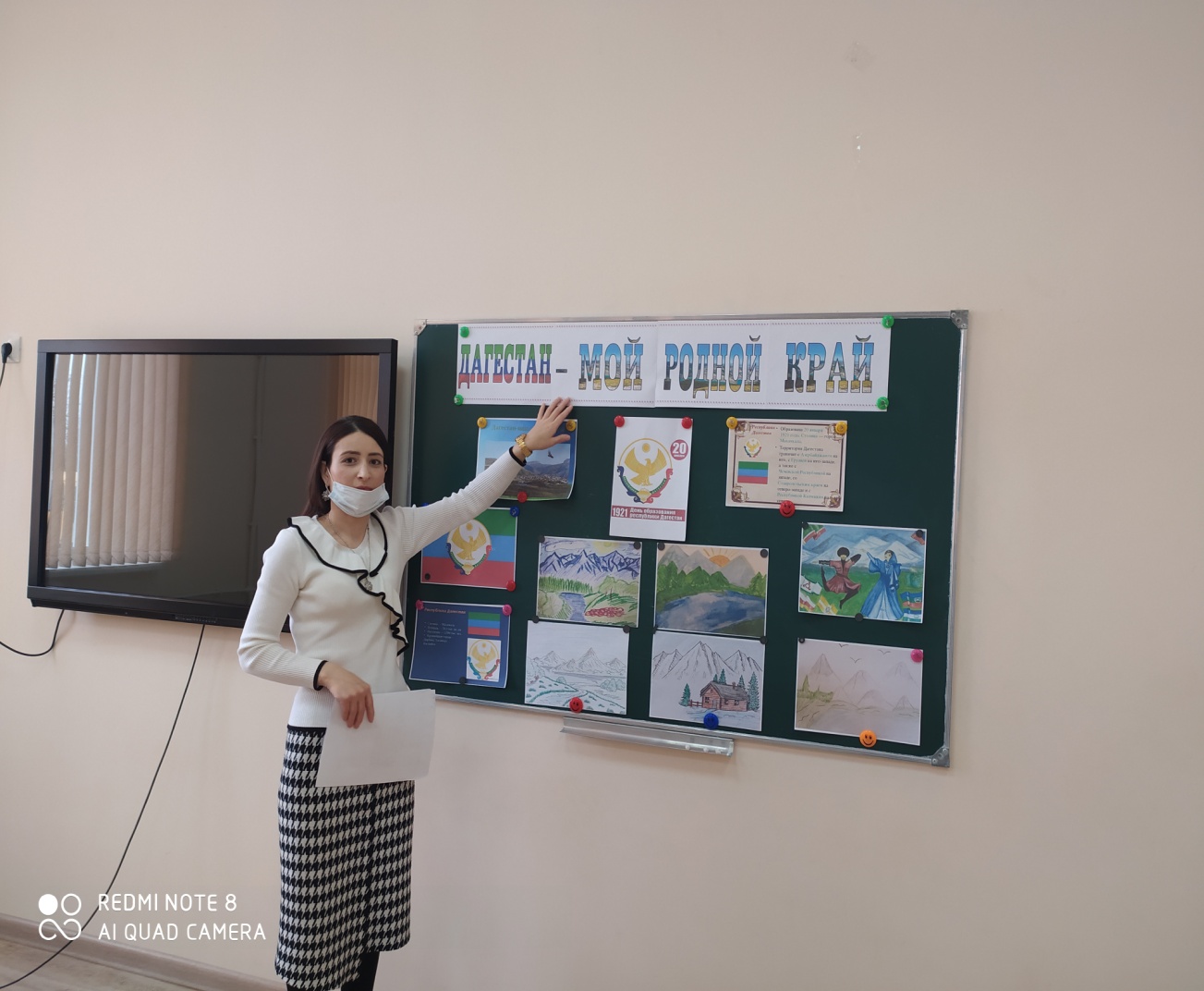 Учитель: Родина! Это самое великое, самое близкое и дорогое, что есть у человека. Большая она у него или маленькая, тоже зависит от самого человека, от его знаний, умения понимать, любить и беречь Родину. Любовь к Родине сравнивают с любовью к матери. Есть такая поговорка: “Кто мать родную не полюбит, не полюбит и Родину”.И родителей и Родину мы приобрели с момента нашего рождения. Родину, как и родителей не выбирают. Они даются человеку один раз навсегда, до конца жизни. Наши отцы и деды крепко любили свою Родину – Дагестан и твердили, что „Родина без нас может обойтись, но мы без Родины – никогда ”.
Ученик: Стихотворение „Дагестан”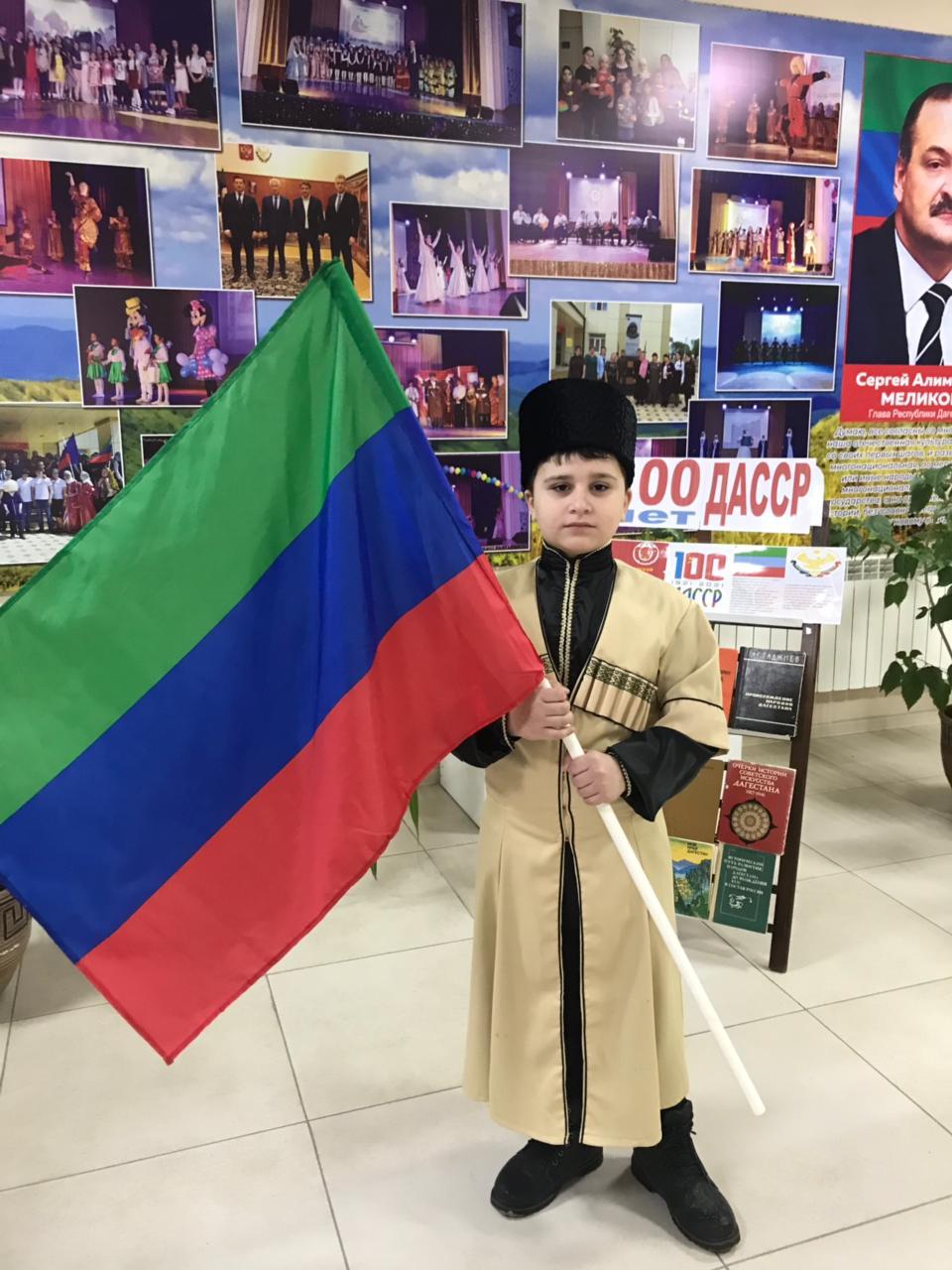 Учитель: Нам с вами тоже выпала честь родиться в таком удивительном крае. Гордитесь, дорогие, Вы родились и растёте в славном и прекрасном краю – многонациональном Дагестане.Песня про Дагестан: 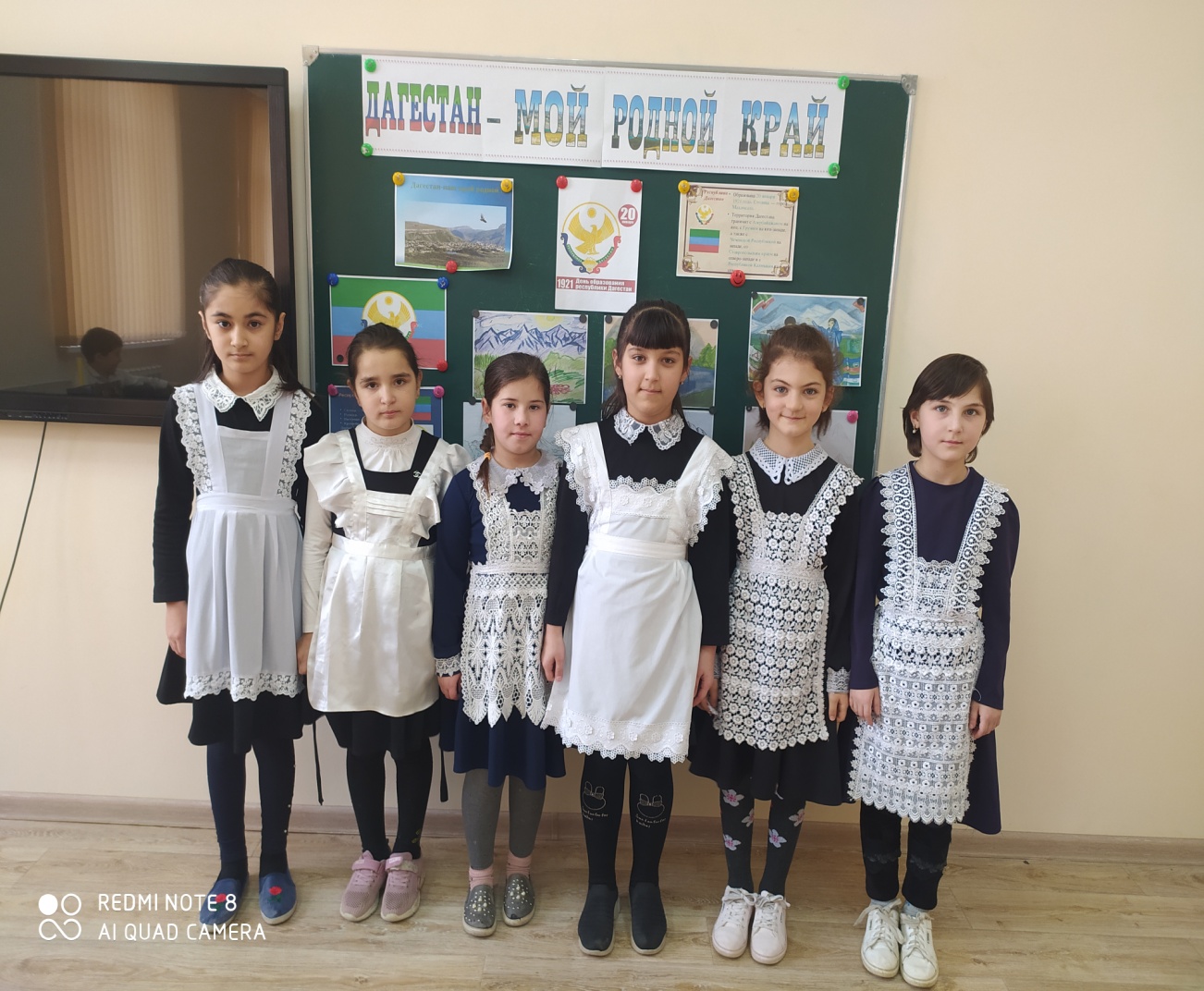 1-й ученик: Дагестан – это древнее название нашего края. Дагестан означает „Страна гор”, „Даг” – гора, „стан” - страна.
2-й ученик: Многие представляют наш край очень маленьким, но это не так. Площадь Дагестана занимает 50,3 тыс. кв.км. Это больше, чем площадь Армении, Эстонии, Молдовы, и даже Бельгии, Дании, Швейцарии. Можете посмотреть географическую карту, и вы в этом убедитесь.3-й ученик: Расположен Дагестан на крайнем востоке Северного Кавказа, вдоль побережья Каспийского моря. Он граничит с такими братскими республиками, как Азербайджан, Грузия, Чеченская республика, Ставропольский край и Калмыкия.
4-й ученик: Дагестан – суверенная республика в составе России. В Дагестане 10 городов, 41 сельских районов, 1639 селений, аулов и поселков.Любой аул богат своим былым, у каждого есть что-то дорогоеМы память о добре навек храним, оно с годами нам дороже вдвое.
5-й ученик: Дагестан – это родина более 60 равноправных народов. Не зря Дагестан называют не только „страной гор”, но и „страной языков”. Дружба между народами – самое дорогое и великое богатство Дагестана, это сильное чувство, которое может сотворить чудеса на Земле. Мы, люди, а значит, без верных друзей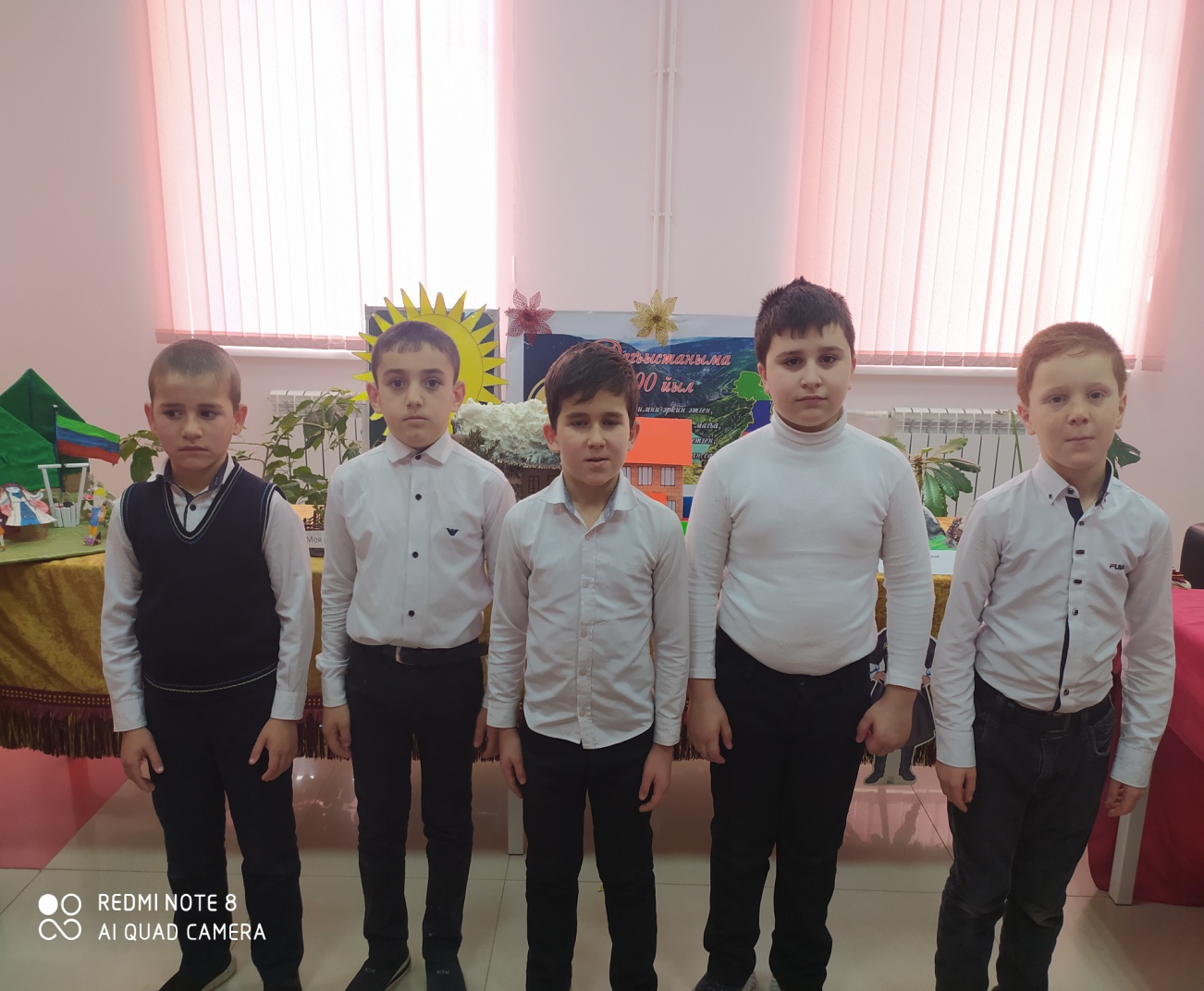 Труднее нам жить, умирать тяжелейБез дружбы погиб бы мой малый народ –Великий лишь тем, что любовью живёт.Нам верная дружба и песня о нейНужнее, чем воздух, и хлеба нужнее.Учитель: Трудолюбивый народ Дагестана находил время и для досуга. В свободное от работы время они веселились, пели песни и танцевали.
Учитель: Испокон – веков славился Дагестан и своим гостеприимством. Говорят, что дом, куда не ходят гости - самый несчастный. В этом отношении наша страна гор самая счастливая. Ибо Дагестан испокон веков славится своим хлебосольством. И всем тем, кто на нашу территорию ступает со словами: “Мир вашему дому!” говорим: “Добро пожаловать!”.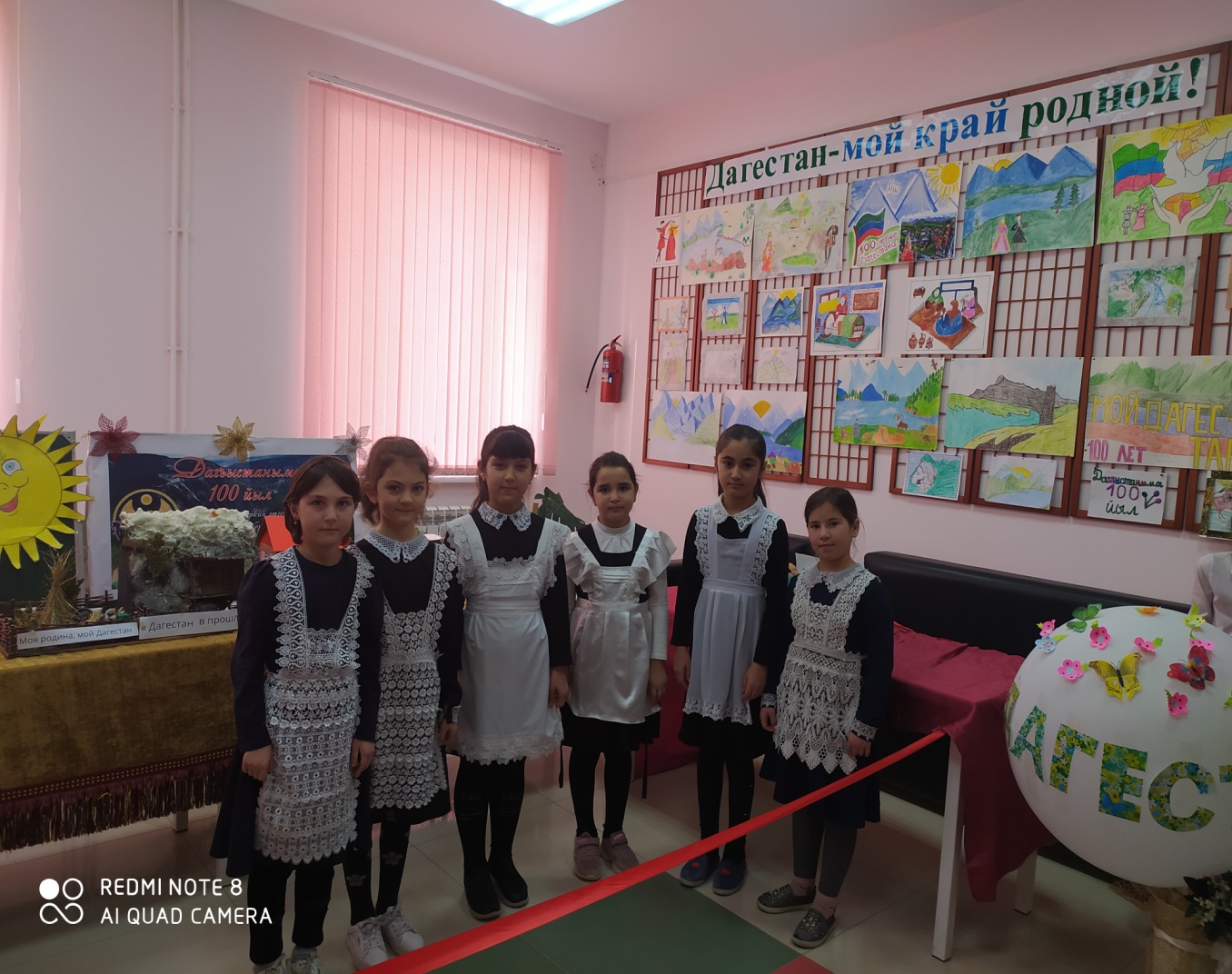 Если в дом нагрянут гости, а хозяева при томЧешут сонные затылки, улыбаются с трудом.Знак – они не дагестанцы, не из Дага их родня,В Дагестане жить не станет их семейка и полдня!Пусть придет хоть вся планета! В очаге у нас огонь,Никогда не охладеет для гостей его ладонь.Знай же, друг, что это племя выражает существоДагестанца, дагестанки, Дагестана моего.